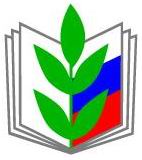 БОРИСОВСКАЯ РАЙОННАЯ ОРГАНИЗАЦИЯ БЕЛГОРОДСКОЙ РЕГИОНАЛЬНОЙ ОРГАНИЗАЦИИ ПРОФЕССИОНАЛЬНОГО СОЮЗА РАБОТНИКОВ НАРОДНОГО ОБРАЗОВАНИЯ И НАУКИ РФУтвержден на заседаниипрезидиума Профсоюзапротокол №8 от 19.09.2019 г.Состав президиума Борисовской районной организации профсоюза1Куртова Елена Сергеевна председатель районной организации профсоюза. 2Рудная Марина РудольфовнаЗаместитель председателя райкома, МБОУ «Стригуновская СОШ»3Харатян Елена ЕвгеньевнаПредседатель ППО МБДОУ «Детский сад «Ягодка»4Алекберова Лидия СергеевнаПредседатель ППО управления образования, член КРК 5Сильнягина Светлана НиколаевнаПредседатель  ППО МБОУ «Крюковкая СОШ», председатель КРК 6Ковальцова Татьяна ВладимировнаПредседатель ППО МБОУ «Новоборисовская СОШ им. Сырового А.В.», председатель по культурно-массовой работе 7Москич Любовь ВасильевнаПредседатель ППО МБДОУ «ЦРР детский сад «Сказка», член КРК 8Осадчая Светлана СергеевнаПредседатель ППО МБОУ «Борисовская  СОШ №2» председатель комиссии по охране труда,9Гаплевская Марина НиколаевнаПредседатель ППО МБОУ «Борисовская НОШ им. Кирова», председатель комиссии по информационной работе